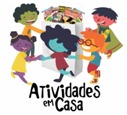 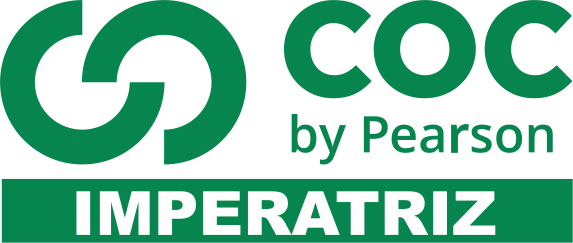 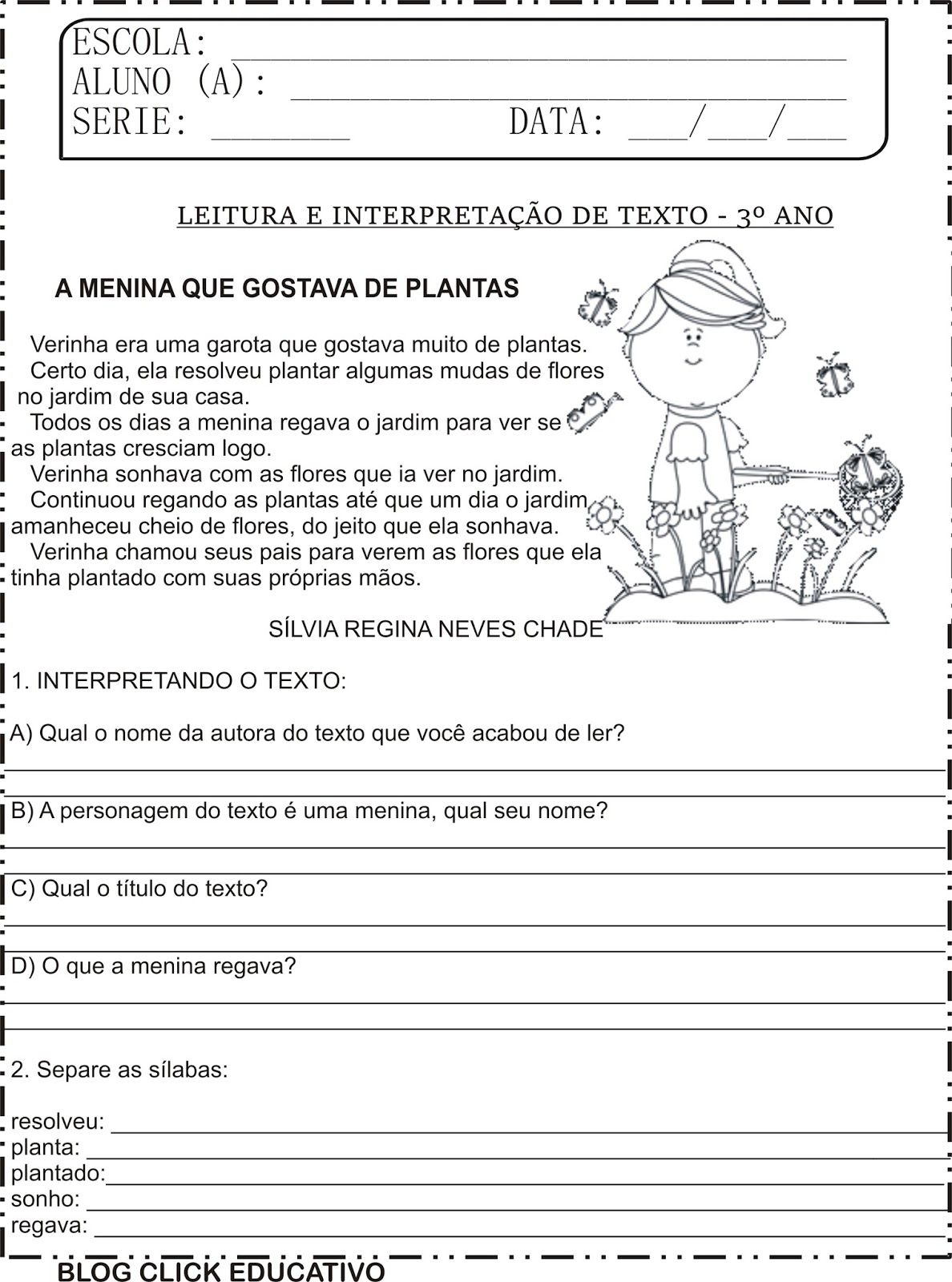 Entendendo o texto...1- Quem é o autor do texto?__________________________________________________________________________________________2- A personagem do texto é uma menina, qual seu nome?__________________________________________________________________________________________3- O que a menina fazia todos os dias?__________________________________________________________________________________________4- Qual o titulo do texto?__________________________________________________________________________________________5- E você, o que mais gosta de fazer?__________________________________________________________________________________________6- Ilustre o que você mais sente saudade de fazer, e agora não pode por causa do período que estamos passando.